Министерство образования и науки Российской ФедерацииФедеральный институт развития образованияПРИМЕРНАЯ ПРОГРАММАУЧЕБНОЙ ДИСЦИПЛИНЫЛИТЕРАТУРАдля профессий начального профессиональногообразования и специальностей среднегопрофессионального образованияМосква2008Министерство образования и науки Российской ФедерацииФедеральный институт развития образованияПРИМЕРНАЯ ПРОГРАММАУЧЕБНОЙ ДИСЦИПЛИНЫЛИТЕРАТУРАдля профессий начального профессиональногообразования и специальностей среднегопрофессионального образованияМосква2008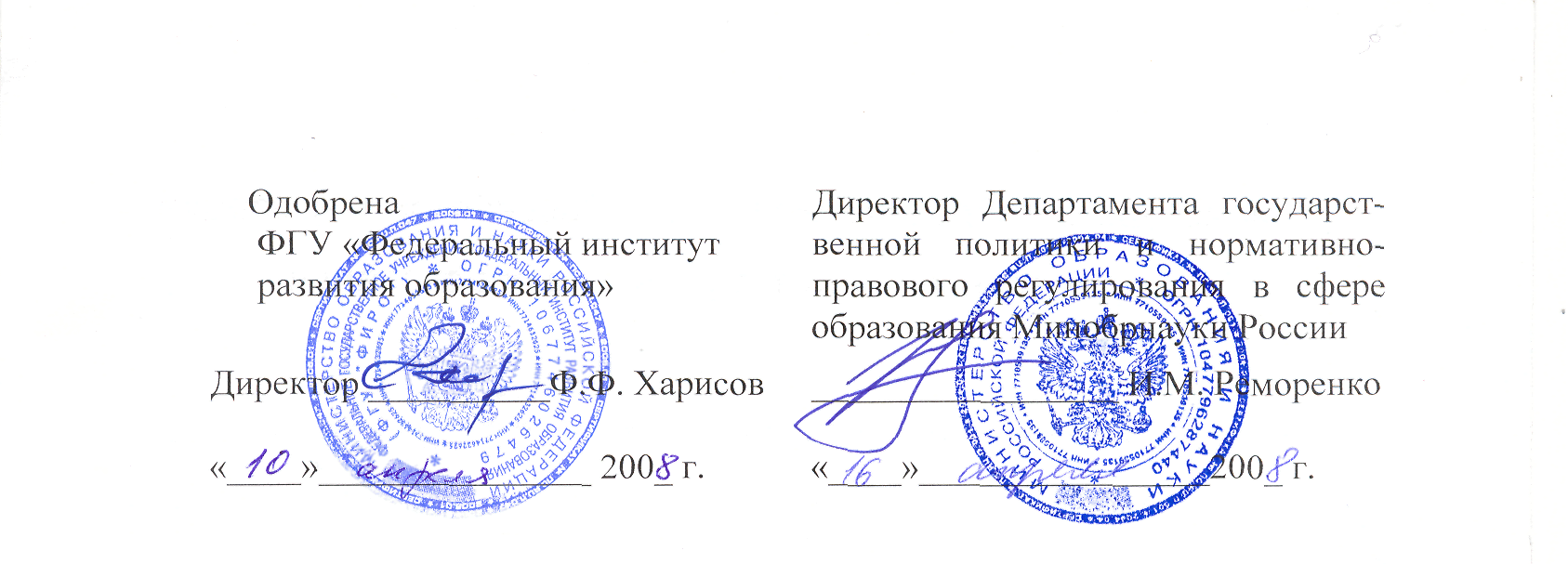 ПРИМЕРНАЯ ПРОГРАММА УЧЕБНОЙ ДИСЦИПЛИНЫЛИТЕРАТУРАдля профессий начального профессионального образования испециальностей среднего профессионального образованияАвторы: Тодоров Л.В., доктор педагогических наук, профессорБелоусова Е. И., кандидат педагогических наук, доцент.Под общей редакцией Тодорова Л. В.Рецензенты: Гулин А.В., ведущий научный сотрудник Института мировой литературы им. Горького, доктор филологических наукГончарук А.Ю., доктор педагогических наук, профессор, эксперт ЮНЕСКОГляченкова Т.В., руководитель методического объединения Словесности ГОУ СПО КБК № 6Программа разработана в соответствии с «Рекомендациями по реализации образовательной программы среднего (полного) общего образования в образовательных учреждениях начального профессионального и среднего профессионального образования в соответствии с федеральным базисным учебным планом и примерными учебными планами для образовательных учреждений Российской Федерации, реализующих программы общего образования» (письмо Департамента государственной политики и нормативно-правового регулирования в сфере образования Минобрнауки России от 29.05.2007 № 03-1180). ФГУ «ФИРО» Минобрнауки России, 2008ПОЯСНИТЕЛЬНАЯ ЗАПИСКАПримерная программа учебной дисциплины «Литература» предназначена для изучения литературы в учреждениях начального и среднего профессионального образования, реализующих образовательную программу среднего (полного) общего образования, при подготовке квалифицированных рабочих и специалистов среднего звена.Согласно «Рекомендациям по реализации образовательной программы среднего (полного) общего образования в образовательных учреждениях начального профессионального и среднего профессионального образования в соответствии с федеральным базисным учебным планом и примерными учебными планами для образовательных учреждений Российской Федерации, реализующих программы общего образования» (письмо Департамента государственной политики и нормативно-правового регулирования в сфере образования Минобрнауки России от 29.05.2007 № 03-1180) литература в учреждениях начального профессионального образования (далее – НПО) и среднего профессионального образования (далее – СПО) изучается с учетом профиля получаемого профессионального образования.При получении профессий НПО и специальностей СПО технического, естественнонаучного, социально-экономического профилей обучающиеся изучают литературу как базовый учебный предмет: в учреждениях НПО – в объеме 195 часов, в учреждениях СПО – в объеме 117 часов.При получении специальностей гуманитарного профиля обучающиеся учреждений СПО изучают литературу как профильный учебный предмет в объеме – 234 часа.Примерная программа ориентирована на достижение следующих целей:освоение знаний о современном состоянии развития литературы и методах литературы как науки;знакомство с наиболее важными идеями и достижениями русской литературы, оказавшими определяющее влияние на развитие мировой литературы и культуры;овладение умениями применять полученные знания для объяснения явлений окружающего мира, восприятия информации литературного и общекультурного содержания, получаемой из СМИ, ресурсов Интернета, специальной и научно-популярной литературы;развитие интеллектуальных, творческих способностей и критического мышления в ходе проведения простейших наблюдений и исследований, анализа явлений, восприятия и интерпретации литературной и общекультурной информации;воспитание убежденности в возможности познания законов развития общества и использования достижений русской литературы для развития цивилизации и повышения качества жизни;применение знаний по литературе в профессиональной деятельности и повседневной жизни для обеспечения безопасности жизнедеятельности; грамотного использования современных технологий; охраны здоровья, окружающей среды.Основу примерной программы составляет содержание, согласованное с требованиями федерального компонента государственного стандарта среднего (полного) общего образования базового уровня.При изучении литературы как профильного учебного предмета перечисленные выше цели дополняются решением задач формирования гуманитарно-направленной личности: развитие образного мышления, накопление опыта эстетического восприятия художественных произведений, понимания их связи друг с другом и с читателем в контексте духовной культуры человечества.Особенность изучения литературы на профильном уровне заключается в проведении более глубокого анализа предложенных для освоения произведений, в расширении тематики сочинений, эссе, в целом, в увеличении доли самостоятельной работы обучающихся и различных форм творческой деятельности (подготовки и защиты рефератов, проектов).К особенностям изучения литературы как профильного предмета относится также углубленное изучение историко-литературного процесса, формирование представления о литературной эпохе, творчестве писателя, привлечение внимания обучающихся к развитию литературы последних десятилетий ХХ века. Профильный материал выделен курсивом и звездочкой (одновременно).В программе курсивом выделен материал, который при изучении учебной дисциплины «Литература» контролю не подлежит.Программа и при базовом, и при профильном обучении предполагает дифференциацию уровней достижения учащимися поставленных целей. Так, уровень функциональной грамотности может быть достигнут как в освоении наиболее распространенных литературных понятий и практически полезных знаний при чтении произведений русской литературы, так и в овладении способами грамотного выражения своих мыслей устно и письменно, в освоении навыков общения с другими людьми. На уровне ознакомления осваиваются такие элементы содержания, как фундаментальные идеи и ценности, образующие основу человеческой культуры и обеспечивающие миропонимание и мировоззрение человека, включенного в современную общественную культуру.Предлагаемая программа составлена с учетом необходимости проведения занятий по развитию речи, а также итоговых занятий (сочинения, контрольные работы, семинары и т.д.). Форма проведения таких занятий и их тематика зависят от поставленных преподавателем целей и задач, а также от уровня подготовленности обучающихся. Эти виды работ тесно связаны с изучением литературного произведения, обеспечивают развитие воображения, образного и логического мышления, способствуют формированию у обучающихся умений анализа и оценки литературных произведений.Введение разных видов занятий и заданий исследовательского характера активизирует позицию учащегося – читателя, развивает общие креативные способности.При организации учебного процесса используются следующие виды самостоятельной работы учащихся:– работа с первоисточниками (конспектирование и реферирование критических статей и литературоведческих текстов);– подготовка к семинарским занятиям (домашняя подготовка, занятия в библиотеке, работа с электронными каталогами и Интернет-информация);– составление текстов для самоконтроля;– составление библиографических карточек по творчеству писателя;– подготовка рефератов;– работа со словарями, справочниками, энциклопедиями (сбор и анализ интерпретаций одного из литературоведческих терминов с результирующим выбором и изложением актуального значения).При организации контроля используются такие его формы, как сочинения учащихся, зачеты, устные ответы, доклады, рефераты, исследовательские работы, конкурсы сочинений, литературные викторины, литературные турниры и т.д.Примерная программа учебной дисциплины «Литература» служит основой для разработки рабочих программ, в которых образовательные учреждения начального и среднего профессионального образования уточняют последовательность изучения учебного материала, тематику рефератов, распределение учебных часов с учетом профиля получаемого профессионального образования.Программа может использоваться другими образовательными учреждениями профессионального и дополнительного образования, реализующими образовательную программу среднего (полного) общего образования.ПРИМЕРНОЕ СОДЕРЖАНИЕ УЧЕБНОЙ ДИСЦИПЛИНЫЛИТЕРАТУРА XIX ВЕКАВведениеИсторико-культурный процесс и периодизация русской литературы. Специфика литературы как вида искусства. Взаимодействие русской и западноевропейской литературы в XIX веке. Самобытность русской литературы (с обобщением ранее изученного материала).Русская литература первой половины XIX векаОбзор культуры. Литературная борьба. Романтизм – ведущее направление русской литературы 1-й половины XIX века. Самобытность русского романтизма.А.С. Пушкин. Жизненный и творческий путь.Основные темы и мотивы лирики А.С. Пушкина.Стихотворения: «Погасло дневное светило», «Свободы сеятель пустынный…», «Подражания Корану» («И путник усталый на Бога роптал…»), «Элегия» («Безумных лет угасшее веселье...»), «...Вновь я посетил...», «К морю», «Редеет облаков летучая гряда», «Вольность», «Деревня», «Пророк», «Из Пиндемонти», «Поэту», «Пора, мой друг, пора! покоя сердце просит…», «Сожженное письмо», «Я Вас любил», «На холмах Грузии лежит ночная мгла», «Безумных лет угасшее веселье», «Зима. Что делать мне в деревне?», «Все в жертву памяти твоей...», «Желание славы», «Друзья мои, прекрасен наш союз!», «Стихи, сочиненные ночью во время бессонницы», «Осень», «Бесы», «Когда по улицам задумчив я брожу…».Философское начало в ранней лирике. Мотивы свободы, неволи, обманутой любви, неразрешимые противоречия героев южных поэм Пушкина. Эволюция романтического героя. Автор и герой.Гражданские, политические и патриотические мотивы лирики Пушкина: вера в закон, отвержение ханжества, мистики, стремление к подвигу.Соотнесение вольнолюбивых настроений с мироощущением самого поэта, с его призванием. Философское осмысление личной свободы.Понимание Пушкиным России как могущественной, великой державы.Тема поэта и поэзии. Новаторство Пушкина в соединении темы высшего предназначения поэзии и личного переживания.Лирика любви и дружбы. Средоточие внимания поэта на внутреннем мире личности. Гармония человеческих чувств в лирике Пушкина.Философская лирика. Размышления поэта о вечных вопросах бытия, постижение тайны мироздания.Поэма «Медный всадник». Проблема личности и государства в поэме. Образ стихии. Образ Евгения и проблема индивидуального бунта. Образ Петра. Своеобразие жанра и композиции произведения. Развитие реализма в творчестве Пушкина.Жизнеутверждающий пафос поэзии Пушкина.Критики об А.С. Пушкине. В. Г. Белинский о Пушкине.Теория литературы: Элегия.М.Ю. Лермонтов. Сведения из биографии. Характеристика творчества. Этапы творчества.Основные мотивы лирики.Стихотворения: «Поэт» («Отделкой золотой блистает мой кинжал…»), «Молитва» («Я, Матерь Божия, ныне с молитвою…»), «Дума», «Как часто пестрою толпою…», «Валерик», «Выхожу один я на дорогу…», «Сон» («В полдневный час, в долине Дагестана…»), «Родина», «Пророк», «Она не гордой красотой», «К портрету», «Силуэт», «Мой Демон», «Я не унижусь пред тобой..», «Нет, я не Байрон, я другой…», «Памяти А. И. Одоевского», «Желание».Поэтический мир М. Ю. Лермонтова. Мотивы одиночества. Высокое предназначение личности и ее реальное бессилие, —сквозная тема лирики Лермонтова. Обреченность человека. Утверждение героического типа личности. Любовь к Родине, народу, природе. Интимная лирика. Поэт и общество.Поэма «Демон».* «Демон» как романтическая поэма. Противоречивость центрального образа произведения. Земное и космическое в поэме. Смысл финала поэмы, ее философское звучание.Критики о М.Ю. Лермонтове. В.Г. Белинский о Лермонтове.Теория литературы: развитие понятия о романтизме.Для самостоятельного чтения: «Маскарад».Н.В. Гоголь. Сведения из биографии.«Петербургские повести»: «Портрет». Композиция. Сюжет. Герои. Идейный замысел. Мотивы личного и социального разочарования. Приемы комического в повести. Авторская позиция.Значение творчества Н.В. Гоголя в русской литературе.Критика о Гоголе (В. Белинский, А. Григорьев).Теория литературы: Романтизм и реализм.Русская литература второй половины XIX векаКультурно-историческое развитие России середины XIX века, отражение его в литературном процессе. Феномен русской литературы. Взаимодействие разных стилей и направлений. Жизнеутверждающий и критический реализм. Нравственные поиски героев.Литературная критика. Эстетическая полемика. Журнальная полемика.А.Н. Островский. Сведения из биографии.Социально-культурная новизна драматургии А.Н. Островского.«Гроза». Самобытность замысла, оригинальность основного характера, сила трагической развязки в судьбе героев драмы.Образ Катерины — воплощение лучших качеств женской натуры.Конфликт романтической личности с укладом жизни, лишенной народных нравственных основ. Мотивы искушений, мотив своеволия и свободы в драме.Позиция автора и его идеал. Роль персонажей второго ряда в пьесе. Символика грозы.Н.А. Добролюбов, Д.И. Писарев, А.П. Григорьев о драме «Гроза».«Лес».* Своеобразие конфликта и система образов в комедии. Символический смысл названия. Сатирическое изображение жизни пореформенной России. Тема бескорыстия и корысти в пьесе. Тема искусства и образы актеров. Развитие темы «горячего сердца» в пьесе. Идеалы народной нравственности в драматургии Островского.«Бесприданница».* Трагическая значимость названия. Развитие темы гибельности красоты при столкновении с миром корысти. Мотивы искушения, человека-вещи, блеска, одиночества в драме. Образ Паратова. Эволюция женского образа у Островского (Катерина–Лариса). Характеры «хозяев жизни». Экранизация драмы А.Островского «Бесприданница».Полемика вокруг финала драмы «Бесприданница» в театре и кино (для самостоятельного чтения).Комедии Островского «Свои люди – сочтемся», «На всякого мудреца довольно простоты», «Бешеные деньги»* (одна из комедий по выбору учителя и учащихся).Театрально-сценическое открытие А. Н. Островского. А. Н. Островский – создатель русского театра XIX века. Новизна поэтики Островского. Типы деловых людей в пьесах А. Н. Островского. Природа комического. Особенности языка. Авторское отношение к героям. Непреходящее значение созданных драматургом характеров.Теория литературы: понятие о драме.И.А. Гончаров. Сведения из биографии.«Обломов». Творческая история романа. Сон Ильи Ильича как художественно- философский центр романа. Обломов. Противоречивость характера. Штольц и Обломов. Прошлое и будущее России. Решение автором проблемы любви в романе. Любовь как лад человеческих отношений. (Ольга Ильинская – Агафья Пшеницына). Постижение авторского идеала человека, живущего в переходную эпоху.Роман «Обломов» в оценке критиков (Н. Добролюбова, Д. Писарева, И. Анненского и др.).Теория литературы: социально-психологический роман.И.С. Тургенев. Сведения из биографии.«Отцы и дети». Временной и всечеловеческий смысл названия и основной конфликт романа. Особенности композиции романа. Базаров в системе образов. Нигилизм Базарова и пародия на нигилизм в романе (Ситников и Кукшина). Нравственная проблематика романа и ее общечеловеческое значение. Тема любви в романе. Образ Базарова. Особенности поэтики Тургенева. Роль пейзажа в раскрытии идейно-художественного замысла писателя.Значение заключительных сцен романа. Своеобразие художественной манеры Тургенева-романиста. Авторская позиция в романе.Полемика вокруг романа. (Д. Писарев, Н. Страхов, М. Антонович).Теория литературы: Развитие понятия о родах и жанрах литературы (роман). Замысел писателя и объективное значение художественного произведения.Для самостоятельного чтения: «Рудин», «Первая любовь», «Дворянское гнездо», Стихотворения в прозе.Н.Г. Чернышевский.* Сведения из биографии.Роман «Что делать?» (обзор).Эстетические взгляды Чернышевского и их отражение в романе. Особенности жанра и композиции. Изображение “допотопного мира” в романе. Образы “новых людей”. Теория “разумного эгоизма”. Образ “особенного человека” Рахметова. Роль снов в романе. Четвертый сон Веры Павловны как социальная утопия. Смысл финала романа.Ф.И. Тютчев. Сведения из биографии.Стихотворения: «С поляны коршун поднялся…», «Полдень», «Silentium», «Видение», «Тени сизые смесились…», «Не то, что мните вы, природа…», «29-е января 1837», «Я лютеран люблю богослуженье», «Умом Россию не понять…», «О, как убийственно мы любим», «Последняя любовь», «Я очи знал, – о, эти очи», «Природа – сфинкс. И тем она верней…», «Нам не дано предугадать…», «К. Б.» («Я встретил Вас – и все былое…»), «День и ночь», «Эти бедные селенья…» и др.Философичность – основа лирики поэта. Символичность образов поэзии Тютчева. Общественно-политическая лирика. Ф. И. Тютчев, его видение России и ее будущего. Лирика любви. Раскрытие в ней драматических переживаний поэта.А.А. Фет. Сведения из биографии.Стихотворения: «Облаком волнистым…», «Осень», «Прости – и все забудь», «Шепот, робкое дыханье…», «Какое счастье – ночь, и мы одни...», «Сияла ночь. Луной был полон сад...», «Еще майская ночь...», «Одним толчком согнать ладью живую…», «На заре ты ее не буди...», «Это утро, радость эта…», «Еще одно забывчивое слово», «Вечер» и др.Связь творчества Фета с традициями немецкой школы поэтов. Поэзия как выражение идеала и красоты. Слияние внешнего и внутреннего мира в его поэзии. Гармоничность и мелодичность лирики Фета. Лирический герой в поэзии А.А. Фета.А.К. Толстой. Сведения из биографии.Стихотворения: «Меня во мраке и в пыли…», «Двух станов не боец, но только гость случайный...», «Слеза дрожит в твоем ревнивом взоре…», «Против течения», «Не верь мне, друг, когда в избытке горя…», «Колокольчики мои…», «Когда природа вся трепещет и сияет...», «Тебя так любят все; один твой тихий вид...», «Минула страсть, и пыл ее тревожный…», «Ты не спрашивай, не распытывай...».Н.А. Некрасов. Сведения из биографии.Стихотворения: «Родина», «Памяти Добролюбова», «Элегия» («Пускай нам говорит изменчивая мода…»), «Вчерашний день, часу в шестом…», «В дороге», «Мы с тобой бестолковые люди», «Тройка», «Поэт и гражданин», «Плач детей», «О Муза, я у двери гроба..», « Я не люблю иронии твоей…», «Блажен незлобивый поэт…», «Внимая ужасам войны…». Поэма «Кому на Руси жить хорошо».Гражданский пафос лирики. Своеобразие лирического героя 40-х–50-х и 60-х–70-х годов. Жанровое своеобразие лирики Некрасова. Народная поэзия как источник своеобразия поэзии Некрасова. Разнообразие интонаций. Поэтичность языка. Интимная лирика.Поэма «Кому на Руси жить хорошо». Замысел поэмы. Жанр. Композиция. Сюжет. Нравственная проблематика поэмы, авторская позиция. Многообразие крестьянских типов. Проблема счастья. Сатирическое изображение «хозяев» жизни. Образ женщины в поэме. Нравственная проблематика поэмы, авторская позиция. Образ «народного заступника» Гриши Добросклонова в раскрытии идейного замысла поэмы. Особенности стиля. Сочетание фольклорных сюжетов с реалистическими образами. Своеобразие языка. Поэма Некрасова – энциклопедия крестьянской жизни середины XIX века.Критики о Некрасове (Ю. Айхенвальд, К. Чуковский, Ю. Лотман).Теория литературы: развитие понятия о народности литературы. Понятие о стиле.Уроки поэзии.*А.Н. Майков. «И город вот опять! Опять сияет бал...», «Рыбная ловля», «Осень», «Пейзаж», «У мраморного моря», «Ласточки».А.А. Григорьев. «Вы рождены меня терзать...», «Цыганская венгерка», «Я ее не люблю, не люблю…», Цикл «Вверх по Волге».Я.П. Полонский. «Солнце и Месяц», «Зимний путь», «Затворница», «Колокольчик», «Узница», «Песня цыганки».К. Хетагуров. Жизнь и творчество (обзор). Стихотворения из сборника «Осетинская лира».Н.С. Лесков. Сведения из биографии.Повесть «Очарованный странник».Особенности сюжета повести. Тема дороги и изображение этапов духовного пути личности (смысл странствий главного героя). Концепция народного характера. Образ Ивана Флягина. Тема трагической судьбы талантливого русского человека. Смысл названия повести. Особенности повествовательной манеры Н.С. Лескова.М.Е. Салтыков-Щедрин. Сведения из биографии.«История одного города» (обзор). (Главы: «Обращение к читателю», «Опись градоначальникам», «Органчик», «Поклонение мамоне и покаяние», «Подтверждение покаяния», «Заключение».) Тематика и проблематика произведения. Проблема совести и нравственного возрождения человека.Своеобразие типизации Салтыкова-Щедрина. Объекты сатиры и сатирические приемы. Гипербола и гротеск как способы изображения действительности. Своеобразие писательской манеры. Роль Салтыкова-Щедрина в истории русской литературы.Теория литературы: развитие понятия сатиры, понятия об условности в искусстве (гротеск, «эзопов язык»).Ф.М. Достоевский. Сведения из биографии.«Преступление и наказание» Своеобразие жанра. Отображение русской действительности в романе. Социальная и нравственно-философская проблематика романа. Теория «сильной личности» и ее опровержение в романе. Тайны внутреннего мира человека: готовность к греху, попранию высоких истин и нравственных ценностей. Драматичность характера и судьбы Родиона Раскольникова. Сны Раскольникова в раскрытии его характера и в общей композиции романа. Эволюция идеи «двойничества». Страдание и очищение в романе. Символические образы в романе. Роль пейзажа. Своеобразие воплощения авторской позиции в романе.Критика вокруг романов Достоевского (Н. Страхов*, Д. Писарев, В. Розанов* и др.).Теория литературы: проблемы противоречий в мировоззрении и творчестве писателя. Полифонизм романов Ф.М. Достоевского.Л.Н. Толстой. Жизненный и творческий путь. Духовные искания писателя.«Севастопольские рассказы».* Отражение перелома во взглядах писателя на жизнь в севастопольский период. Проблема истинного и ложного патриотизма в рассказах. Утверждение духовного начала в человеке. Обличение жестокости войны. Особенности поэтики Толстого. Значение « Севастопольских рассказов» в творчестве Л. Н. Толстого.Роман-эпопея «Война и мир». Жанровое своеобразие романа. Особенности композиционной структуры романа. Художественные принципы Толстого в изображении русской действительности: следование правде, психологизм, «диалектика души». Соединение в романе идеи личного и всеобщего. Символическое значение «войны» и «мира». Духовные искания Андрея Болконского, Пьера Безухова, Наташи Ростовой. Авторский идеал семьи. Значение образа Платона Каратаева. «Мысль народная» в романе. Проблема народа и личности. Картины войны 1812 года. Кутузов и Наполеон. Осуждение жестокости войны в романе.Развенчание идеи «наполеонизма». Патриотизм в понимании писателя. Светское общество в изображении Толстого. Осуждение его бездуховности и лжепатриотизма.Идейные искания Толстого.Обзор творчества позднего периода: «Анна Каренина», «Крейцерова соната», «Хаджи-Мурат».Мировое значение творчества Л. Толстого. Л. Толстой и культура XX века.Теория литературы: понятие о романе-эпопее.А.П. Чехов. Сведения из биографии.«Студент», «Дома»*, «Ионыч», «Человек в футляре», «Крыжовник», «О любви», «Дама с собачкой»*, «Палата № 6», «Дом с мезонином». Комедия «Вишневый сад». Своеобразие и всепроникающая сила чеховского творчества. Художественное совершенство рассказов А. П. Чехова. Новаторство Чехова. Периодизация творчества Чехова. Работа в журналах. Чехов – репортер. Юмористические рассказы. Пародийность ранних рассказов. Новаторство Чехова в поисках жанровых форм. Новый тип рассказа. Герои рассказов Чехова.Комедия «Вишневый сад». Драматургия Чехова. Театр Чехова – воплощение кризиса современного общества. «Вишневый сад» – вершина драматургии Чехова. Своеобразие жанра. Жизненная беспомощность героев пьесы. Расширение границ исторического времени в пьесе. Символичность пьесы. Чехов и МХАТ. Роль А. П. Чехова в мировой драматургии театра.Критика о Чехове (И. Анненский, В. Пьецух).Теория литературы: развитие понятия о драматургии (внутреннее и внешнее действие; подтекст; роль авторских ремарок; пауз, переклички реплик и т.д.). Своеобразие Чехова-драматурга.Зарубежная литература (обзор)В. Шекспир «Гамлет».О. Бальзак «Гобсек».Г. Флобер «Саламбо».Поэты-импрессионисты (Ш. Бодлер, А. Рембо О. Ренуар, П. Малларме и др.).ЛИТЕРАТУРА ХХ ВЕКАВведениеОбщая характеристика культурно-исторического процесса рубежа XIX и XX веков и его отражение в литературе. Неповторимость развития русской культуры. Живопись. Музыка. Театр. Хореография. Феномен русского меценатства. Традиции русской классической литературы XIX века и их развитие в литературе XX века. Общечеловеческие проблемы начала XX века в прозе и поэзии. Новаторство литературы начала XX века. Многообразие литературных течений (символизм, акмеизм, футуризм), отражение в них идейно-политической борьбы первых послереволюционных лет.Роль искусства в жизни общества. Полемика по вопросам литературы.Д. Мережковский «О причинах упадка и дальнейших путях развития русской литературы», В. Ленин «Партийная организация и партийная литература», В. Брюсов. «Свобода слова», А. Блок «Интеллигенция и революция».Русская литература на рубеже вековИ.А. Бунин. Сведения из биографии.Стихотворения*: «Вечер», «Не устану повторять вас, звезды!…», «Мы встретились случайно на углу», «Я к ней пришел в полночный час…», «Ковыль», «И цветы, и шмели, и трава, и колосья…».Рассказы: «Деревня», «Антоновские яблоки», «Чаша жизни», «Легкое дыхание», «Грамматика любви», «Чистый понедельник», «Митина любовь», «Господин из Сан-Франциско», «Темные аллеи».Философичность лирики Бунина. Тонкость восприятия психологии человека и мира природы; поэтизация исторического прошлого. Осуждение бездуховности существования. Изображение «мгновения» жизни. Реалистическое и символическое в прозе и поэзии. Слово, подробность, деталь в поэзии и прозе.Поэтика И. А. Бунина.Критики о Бунине* (В. Брюсов, Ю. Айхенвальд, З. Шаховская,О. Михайлов).А.И. Куприн. Сведения из биографии.Рассказы: «Олеся», «Поединок», «Гранатовый браслет».Поэтическое изображение природы, богатство духовного мира героев. Нравственные и социальные проблемы в рассказах Куприна. Осуждение пороков современного общества. Повесть «Гранатовый браслет». Смысл названия повести, спор о сильной, бескорыстной любви, тема неравенства в повести. Трагический смысл произведения. Символическое и реалистическое в творчестве Куприна.Критики о Куприне* (Ю. Айхенвальд, М. Горький, О. Михайлов).Поэзия начала ХХ векаОбзор русской поэзии и поэзии народов России конца XIX – начала XX в. Константин Бальмонт, Валерий Брюсов, Николай Гумилев, Осип Мандельштам, Марина Цветаева, Георгий Иванов, Владислав Ходасевич, Игорь Северянин, Михаил Кузмин, Габдулла Тукай и др.; общая характеристика творчества (стихотворения не менее трех авторов по выбору).Проблема традиций и новаторства в литературе начала ХХ века; формы ее разрешения в творчестве реалистов, символистов, акмеистов, футуристов.Серебряный век как своеобразный «русский ренессанс». Литературные течения поэзии русского модернизма: символизм, акмеизм, футуризм. Поэты, творившие вне литературных течений: И.Ф. Анненский, М.И. Цветаева.Символизм. Истоки русского символизма. Влияние западноевропейской философии и поэзии на творчество русских символистов. Связь с романтизмом. Понимание символа символистами (задача предельного расширения значения слова, открытие тайн как цель нового искусства). Конструирование мира в процессе творчества, идея «творимой легенды». Музыкальность стиха. «Старшие символисты» (В.Я. Брюсов, К.Д. Бальмонт, Ф.К. Сологуб) и «младосимволисты» (А. Белый, А. А. Блок).В.Я. Брюсов*. Сведения из биографии.Стихотворения: «Сонет к форме», «Юному поэту», «Грядущие гунны» (возможен выбор трех других стихотворений).Основные темы и мотивы поэзии Брюсова. Своеобразие решения темы поэта и поэзии. Культ формы в лирике Брюсова.К.Д. Бальмонт.* Сведения из биографии.Стихотворения: «Я мечтою ловил уходящие тени…», «Безглагольность», «Я в этот мир пришел, чтоб видеть солнце…» (возможен выбор трех других стихотворений).Основные темы и мотивы поэзии Бальмонта. Музыкальность стиха, изящество образов. Стремление к утонченным способам выражения чувств и мыслей.А. Белый*. Сведения из биографии.Стихотворения: «Раздумье», «Русь», «Родине» (возможен выбор трех других стихотворений).Интуитивное постижение действительности. Тема родины, боль и тревога за судьбы России. Восприятие революционных событий как пришествия нового Мессии.Акмеизм*. Истоки акмеизма. Программа акмеизма в статье Н.С.Гумилева «Наследие символизма и акмеизм». Утверждение акмеистами красоты земной жизни, возвращение к «прекрасной ясности», создание зримых образов конкретного мира. Идея поэта-ремесленника.Н.С. Гумилев*. Сведения из биографии.Стихотворения: «Жираф», «Волшебная скрипка», «Заблудившийся трамвай» (возможен выбор трех других стихотворений).Героизация действительности в поэзии Гумилева, романтическая традиция в его лирике. Своеобразие лирических сюжетов.Экзотическое, фантастическое и прозаическое в поэзии Гумилева.Футуризм*.Манифесты футуризма, их пафос и проблематика. Поэт как миссионер «нового искусства». Декларация о разрыве с традицией, абсолютизация «самовитого» слова, приоритет формы над содержанием, вторжение грубой лексики в поэтический язык, неологизмы, эпатаж. Звуковые и графические эксперименты футуристов.Группы футуристов: эгофутуристы (И. Северянин), кубофутуристы (В. В. Маяковский, В. Хлебников), «Центрифуга» (Б. Л. Пастернак).И. Северянин*. Сведения из биографии.Стихотворения: «Интродукция», «Эпилог» («Я, гений Игорь-Северянин…»), «Двусмысленная слава» (возможен выбор трех других стихотворений).Эмоциональная взволнованность и ироничность поэзии Северянина, оригинальность его словотворчества.В.В. Хлебников*. Сведения из биографии.Стихотворения: «Заклятие смехом», «Бобэоби пелись губы…», «Еще раз, еще раз…» (возможен выбор трех других стихотворений).Слово в художественном мире поэзии Хлебникова. Поэтические эксперименты. Хлебников как поэт-философ.Крестьянская поэзия*.Продолжение традиций русской реалистической крестьянской поэзии XIX века в творчестве Н.А. Клюева, С. А. Есенина.Н.А. Клюев*. Сведения из биографии.Стихотворения: «Осинушка», «Я люблю цыганские кочевья...», «Из подвалов, из темных углов...» (возможен выбор трех других стихотворений).Особое место в литературе начала века крестьянской поэзии. Крестьянская тематика, изображение труда и быта деревни, тема родины, неприятие городской цивилизации. Выражение национального русского самосознания. Религиозные мотивы.М. Горький. Сведения из биографии.Ранние рассказы: «Челкаш», «Коновалов», «Страсти-мордасти», «Старуха Изергиль». Пьеса «На дне». Правда жизни в рассказах Горького. Типы персонажей в романтических рассказах писателя. Тематика и проблематика романтического творчества Горького. Поэтизация гордых и сильных людей. Авторская позиция и способ ее воплощения.«На дне». Изображение правды жизни в пьесе и ее философский смысл. Герои пьесы. Спор о назначении человека. Авторская позиция и способы ее выражения. Новаторство Горького – драматурга. Горький и МХАТ. Горький – романист.Критики о Горьком*. (А. Луначарский, В. Ходасевич, Ю. Анненский).Теория литературы: развитие понятия о драме.А.А. Блок. Сведения из биографии.Стихотворения: «Вхожу я в темные храмы», «Незнакомка», «Коршун», «Россия», «В ресторане», «Ночь, улица, фонарь, аптека…», «На железной дороге», «Река раскинулась. Течет…», «О, я хочу безумно жить…», цикл «Кармен» «Скифы». Поэма «Двенадцать».Природа социальных противоречий в изображении поэта. Тема исторического прошлого в лирике Блока. Тема родины, тревога за судьбу России.Поэма «Двенадцать»: Сложность восприятия Блоком социального характера революции. Сюжет поэмы и ее герои. Борьба миров. Изображение «мирового пожара», неоднозначность финала, образ Христа в поэме. Композиция, лексика, ритмика, интонационное разнообразие поэмы.Теория литературы: развитие понятия о художественной образности (образ-символ), развитие понятия о поэме.Для самостоятельного чтения: поэма «Соловьиный сад», драматургия Блока, стихи.Литература 20-х годов (обзор)Противоречивость развития культуры в 20-е годы. Литературный процесс 20-х годов. Литературные группировки и журналы (РАПП, Перевал, Конструктивизм; «На посту», «Красная новь», «Новый мир» и др.). Политика партии в области литературы в 20-е годы.Тема России и революции в творчестве поэтов разных поколений и мировоззрений (А. Блок, А. Белый, М. Волошин, А. Ахматова, М. Цветаева, О. Мандельштам, В. Ходасевич, В. Луговской, Н. Тихонов, Э. Багрицкий, М. Светлов и др.).Крестьянская поэзия 20-х годов. Беспокойство за судьбу родной земли человека, живущего на ней, в творчестве С. Есенина, Н. Клюева, С. Клычкова, П. Васильева.Эксперименты со словом в поисках поэтического языка новой эпохи (В. Хлебников, А. Крученых, поэты-обериуты).Разнообразие идейно-художественных позиций советских писателей в освещении темы революции и гражданской войны («Железный поток» А. Серафимовича, «Бронепоезд 14–69» Вс. Иванова, «Тихий Дон» М. Шолохова, «Конармия» И. Бабеля, «Голый год» Б. Пильняка, «Россия, кровью умытая» А. Веселого и др.). Гражданская война в литературе русского Зарубежья (Р. Гуль, П. Краснов, А Деникин).Поиски нового героя эпохи («Чапаев» Д. Фурманова, «Разгром» А. Фадеева, «Повесть непогашенной луны» Б. Пильняка, «Аэлита» А. Толстого).Интеллигенция и революция в литературе 20-х годов («Города и годы» К. Федина, «Хождение по мукам» А. Толстого, «В тупике» В. Вересаева, поэма «1905 год» Б. Пастернака).Объекты сатирического изображения в прозе 20-х годов (творчество М. Зощенко, И. Ильфа и Е. Петрова, М. Булгакова, А. Аверченко и др.).Становление жанра романа-антиутопии в 20-е годы – становление нарастающей тревоги за будущее («Мы» Е. Замятина, «Чевенгур» А. Платонова).Альтернативная публицистика 20-х годов («Грядущие перспективы» М. Булгакова, «Несвоевременные мысли» М. Горького, «Письма Луначарскому» В. Короленко, «Окаянные дни» И. Бунина и др.).В.В. Маяковский. Сведения из биографии.Стихотворения: «А вы могли бы?», «Нате!», «Послушайте!», «Скрипка и немножко нервно…», «Разговор с фининспектором о поэзии», «Юбилейное», «Письмо товарищу Кострову из Парижа о сущности любви», «Прозаседавшиеся», поэма «Во весь голос», «Облако в штанах», «Флейта-позвоночник», «Лиличка!», «Люблю», «Письмо Татьяне Яковлевой», «Про это». Пьесы «Клоп», «Баня».Поэтическая новизна ранней лирики: необычное содержание, гиперболичность и пластика образов, яркость метафор, контрасты и противоречия. Тема несоответствия мечты и действительности, несовершенства мира в лирике поэта. Проблемы духовной жизни. Характер и личность автора в стихах о любви. Сатира Маяковского. Обличение мещанства и «новообращенных».Поэма «Во весь голос»*. Тема поэта и поэзии. Новаторство поэзии Маяковского. Образ поэта-гражданина.Теория литературы: традиции и новаторство в литературе. Новая система стихосложения. Тоническое стихосложение.С.А. Есенин. Сведения из биографии.Стихотворения: «Гой ты, Русь моя родная!», «Русь», «Письмо матери», «Не бродить, не мять в кустах багряных…», «Спит ковыль. Равнина дорогая…», «Письмо к женщине», «Собаке Качалова», «Я покинул         родимый дом…», «Неуютная, жидкая лунность…», «Не жалею, не зову, не плачу…», «Мы теперь уходим понемногу…», «Сорокоуст», «Русь Советская», «Шаганэ, ты моя, Шаганэ…». Поэма «Анна Снегина». Поэтизация русской природы, русской деревни, развитие темы родины как выражение любви к России. Художественное своеобразие творчества Есенина: глубокий лиризм, необычайная образность, зрительность впечатлений, цветопись, принцип пейзажной живописи, народно-песенная основа стихов.Поэма «Анна Снегина»* – поэма о судьбе человека и Родины. Лирическое и эпическое в поэме.Теория литературы: развитие понятия о поэтических средствах художественной выразительности.А. Фадеев*. Сведения из биографии.«Разгром». Гуманистическая направленность романа. Долг и преданность идее. Проблема человека и революции. Новаторский характер романа. Психологическая глубина изображения характеров. Революционная романтика. Полемика вокруг романа.Теория литературы: проблема положительного героя в литературе.Литература 30-х – начала 40-х годов (обзор)Становление новой культуры в 30-е годы. Поворот к патриотизму в середине 30-х годов (в культуре, искусстве и литературе). Единство и многообразие русской литературы («Серапионовы братья», «Кузница» и др.). Первый съезд советских писателей и его значение. Социалистический реализм как новый художественный метод. Противоречия в его развитии и воплощении.Отражение индустриализации и коллективизации; поэтизация социалистического идеала в творчестве Н. Островского, Л. Леонова, В. Катаева, М. Шолохова, Ф. Гладкова, М. Шагинян, Вс. Вишневского, Н. Погодина, Э. Багрицкого, М. Светлова, В. Луговского, Н. Тихонова, П. Васильева и др.Интеллигенция и революция в романах М. Булгакова, А. Толстого.Развитие жанра антиутопии в творчестве Е. Замятина, М. Булгакова.Историческая тема в творчестве А. Толстого, Ю. Тынянова, А. Чапыгина.Сатирическое обличение нового быта (М. Зощенко, И. Ильф и Е. Петров, М. Булгаков).Сложность творческих поисков и трагичность судеб русских писателей и поэтов: А. Ахматова, Б. Пастернак, О. Мандельштам, Н. Заболоцкий и др.М.И. Цветаева. Сведения из биографии.Стихотворения: «Моим стихам, написанным так рано…», «Стихи к Блоку» («Имя твое – птица в руке…»), «Кто создан из камня, кто создан из глины…», «Тоска по родине! Давно…», « Генералам 12 года», «Плач матери по новобранцу…».Основные темы творчества Цветаевой. Конфликт быта и бытия, времени и вечности. Поэзия как напряженный монолог-исповедь. Фольклорные и литературные образы и мотивы в лирике Цветаевой. Своеобразие стиля поэтессы.Теория литературы: развитие понятия о средствах поэтической выразительности.О.Э. Мальденштам. Сведения из биографии.«Notre Dame», «Бессонница. Гомер. Тугие паруса…», «За гремучую доблесть грядущих веков…», «Я вернулся в мой город, знакомый до слез…», «Петербургские строфы», «Концерт на вокзале», «Рим».Противостояние поэта «веку-волкодаву». Поиски духовных опор в искусстве и природе. Петербургские мотивы в поэзии. Теория поэтического слова О. Мандельштама.Теория литературы: развитие понятия о средствах поэтической выразительности.А.П. Платонов. Сведения из биографии.Рассказ «В прекрасном и яростном мире». Повесть «Котлован».Поиски положительного героя писателем. Единство нравственного и эстетического. Труд как основа нравственности человека. Принципы создания характеров. Социально-философское содержание творчества А. Платонова, своеобразие художественных средств (переплетение реального и фантастического в характерах героев-правдоискателей, метафоричность образов, язык произведений Платонова). Традиции русской сатиры в творчестве писателя.Теория литературы: развитие понятия о стиле писателя.И.Э. Бабель. Сведения из биографии.Рассказы: «Мой первый гусь», «Соль». Проблематика и особенности поэтики прозы Бабеля. Изображение событий гражданской войны в книге рассказов «Конармия». Сочетание трагического и комического, прекрасного и безобразного в рассказах Бабеля.Теория литературы: развитие понятия о рассказе.М.А. Булгаков. Сведения из биографии.Романы «Белая гвардия», «Мастер и Маргарита» (одно произведение по выбору).«Белая гвардия». Судьба людей в годы Гражданской войны. Изображение войны и офицеров белой гвардии как обычных людей. Отношение автора к героям романа. Честь – лейтмотив произведения. Тема Дома как основы миропорядка. Женские образы на страницах романа. Сценическая жизнь пьесы «Дни Турбиных».«Мастер и Маргарита». Своеобразие жанра. Многоплановость романа. Система образов. Ершалаимские главы. Москва 30-х годов. Тайны психологии человека: страх сильных мира перед правдой жизни. Воланд и его окружение. Фантастическое и реалистическое в романе. Любовь и судьба Мастера. Традиции русской литературы (творчество Н. Гоголя) в творчестве М. Булгакова. Своеобразие писательской манеры.Теория литературы: разнообразие типов романа в советской литературе.Для самостоятельного чтения: фельетоны 20-х годов, «Записки юного врача», «Морфий», «Записки на манжетах», «Театральный роман».А.Н. Толстой*. Сведения из биографии.«Петр Первый». Тема русской истории в творчестве писателя. «Петр Первый» – художественная история России XVIII века. Единство исторического материала и художественного вымысла в романе. Образ Петра. Проблема личности и ее роль в судьбе страны. Народ в романе. Пафос борьбы за могущество и величие России. Художественное своеобразие романа. Экранизация произведения.Теория литературы: исторический роман.М.А. Шолохов. Сведения из биографии.«Донские рассказы»,* роман «Тихий Дон» (обзор).Мир и человек в рассказах М. Шолохова. Глубина реалистических обобщений. Трагический пафос «Донских рассказов». Поэтика раннего творчества М. Шолохова.«Тихий Дон». Роман-эпопея о судьбах русского народа и казачества в годы Гражданской войны. Своеобразие жанра. Особенности композиции. Столкновение старого и нового мира в романе. Мастерство психологического анализа. Патриотизм и гуманизм романа. Образ Григория Мелехова. Трагедия человека из народа в поворотный момент истории, ее смысл и значение. Женские судьбы. Любовь на страницах романа. Многоплановость повествования. Традиции Л.Н. Толстого в романе М. Шолохова. Своеобразие художественной манеры писателя.Теория литературы: развитие понятия о стиле писателя.Литература русского Зарубежья*Русское литературное зарубежье 40–90-х годов (обзор). И. Бунин, В. Набоков, Вл. Максимов, А. Зиновьев, В. Некрасов, И. Бродский, Г. Владимов и др. Тематика и проблематика творчества. Традиции и новаторство. Духовная ценность и обаяние творчества писателей русского зарубежья старшего поколения.В.В. Набоков. Сведения из биографии. Роман «Машенька».Тема России в творчестве Набокова. Проблематика и система образов в романе. Описания эмигрантской среды и воспоминания героя о прошлом, юности. Образ Машеньки. Смысл финала романа.Теория литературы: развитие понятия о стиле писателя.Н.А. Заболоцкий.* Сведения из биографии.Стихотворения: «Завещание», «Читая стихи», «О красоте человеческих лиц».Утверждение непреходящих нравственных ценностей, неразрывной связи поколений, философская углубленность, художественная неповторимость стихотворений поэта. Своеобразие художественного воплощения темы природы в лирике Заболоцкого.Литература периода Великой Отечественной войны ипервых послевоенных летДеятели литературы и искусства на защите Отечества. Живопись А. Дейнеки и А. Пластова. Музыка Д. Шостаковича и песни военных лет (С. Соловьев-Седой, В. Лебедев-Кумач, И. Дунаевский и др.). Кинематограф героической эпохи.Лирический герой в стихах поэтов-фронтовиков: О. Берггольц, К. Симонов, А. Твардовский, А. Сурков, М. Исаковский, М. Алигер, Ю. Друнина, М. Джалиль и др.Публицистика военных лет: М. Шолохов, И. Эренбург, А. Толстой.Реалистическое и романтическое изображение войны в прозе: рассказы Л. Соболева, В. Кожевникова, К. Паустовского, М. Шолохова и др.Повести и романы Б. Горбатова, А. Бека, А. Фадеева. Пьесы: «Русские люди» К. Симонова, «Фронт» А. Корнейчука и др.Произведения первых послевоенных лет. Проблемы человеческого бытия, добра и зла, эгоизма и жизненного подвига, противоборства созидающих и разрушающих сил в произведениях Э. Казакевича, В. Некрасова, А. Бека, В. Ажаева и др.А.А.Ахматова. Жизненный и творческий путь.Стихотворения: «Смятение», «Молюсь оконному лучу..», «Пахнут липы сладко…», «Сероглазый король», «Песня последней встречи», «Мне ни к чему одические рати», «Сжала руки под темной вуалью…», «Не с теми я, кто бросил земли..», «Родная земля», «Мне голос был», «Клятва», «Мужество», «Победителям», «Муза», «Поэма без героя». Поэма «Реквием». Статьи о Пушкине.Ранняя лирика Ахматовой: глубина, яркость переживаний поэта, его радость, скорбь, тревога. Тематика и тональность лирики периода первой мировой войны: судьба страны и народа.Личная и общественная темы в стихах революционных и первых послереволюционных лет. Темы любви к родной земле, к Родине, к России. Пушкинские темы в творчестве Ахматовой. Тема любви к Родине и гражданского мужества в лирике военных лет. Тема поэтического мастерства в творчестве поэтессы.Поэма «Реквием». Исторический масштаб и трагизм поэмы. Трагизм жизни и судьбы лирической героини и поэтессы. Своеобразие лирики Ахматовой.Теория литературы: проблема традиций и новаторства в поэзии. Поэтическое мастерство.Б.Л. Пастернак. Сведения из биографии.Стихотворения: «Февраль. Достать чернил и плакать...», «Про эти стихи», «Определение поэзии», «Гамлет», «Быть знаменитым некрасиво», «Во всем мне хочется дойти до самой сути…», «Зимняя ночь». Поэмы «Девятьсот пятый год» и «Лейтенант Шмидт».Эстетические поиски и эксперименты в ранней лирике. Философичность лирики. Тема пути – ведущая в поэзии Пастернака. Особенности поэтического восприятия. Простота и легкость поздней лирики. Своеобразие художественной формы стихотворений.Для самостоятельного чтения. Роман «Доктор Живаго».А.Т. Твардовский. Сведения из биографии.Стихотворения: «Вся суть в одном-единственном завете», «Памяти матери», «Я знаю: никакой моей вины…», «К обидам горьким собственной персоны...», «В тот день, когда кончилась война…», «Ты, дура смерть, грозишься людям». Поэма «По праву памяти».Тема войны и памяти в лирике А. Твардовского. Утверждение нравственных ценностейПоэма «По праву памяти»* – искупление и предостережение, поэтическое и гражданское осмысление трагического прошлого. Лирический герой поэмы, его жизненная позиция. Художественное своеобразие творчества А. Твардовского.Теория литературы: традиции русской классической литературы и новаторство в поэзии.Для самостоятельного чтения: стихи, поэмы.Литература 50–80-х годов (обзор)Смерть И.В.Сталина. XX съезд партии. Изменения в общественной и культурной жизни страны. Новые тенденции в литературе. Тематика и проблематика, традиции и новаторство в произведениях писателей и поэтов.Отражение конфликтов истории в судьбах героев: П.Нилин «Жестокость», А.Солженицын «Один день Ивана Денисовича», В.Дудинцев «Не хлебом единым...» и др.Новое осмысление проблемы человека на войне: Ю.Бондарев «Горячий снег», В.Богомолов «Момент истины», В.Кондратьев «Сашка» и др. Исследование природы подвига и предательства, философский анализ поведения человека в экстремальной ситуации в произведениях В.Быкова «Сотников», Б.Окуджавы «Будь здоров, школяр» и др.Роль произведений о Великой Отечественной войне в воспитании патриотических чувств молодого поколения.Поэзия 60-х годов. Поиски нового поэтического языка, формы, жанра в поэзии Б.Ахмадуллиной, Е.Винокурова, Р.Рождественского, А.Вознесенского, Е.Евтушенко, Б.Окуджавы и др. Развитие традиций русской классики в поэзии Н.Федорова, Н.Рубцова, С.Наровчатова, Д.Самойлова, Л.Мартынова, Е.Винокурова, Н.Старшинова, Ю.Друниной, Б.Слуцкого, С.Орлова, И.Бродского, Р.Гамзатова и др.Размышление о прошлом, настоящем и будущем Родины, утверждение нравственных ценностей в поэзии А.Твардовского.«Городская проза». Тематика, нравственная проблематика, художественные особенности произведений В. Аксенова, Д. Гранина, Ю. Трифонова, В. Дудинцева и др.«Деревенская проза». Изображение жизни советской деревни. Глубина, цельность духовного мира человека, связанного жизнью своей с землей, в произведениях Ф. Абрамова, М. Алексеева, С. Белова, С. Залыгина, В. Крупина, П. Проскурина, Б. Можаева, В. Шукшина, и др.Драматургия. Нравственная проблематика пьес А. Володина «Пять вечеров», А. Арбузова «Иркутская история», «Жестокие игры», В. Розова «В добрый час», «Гнездо глухаря», А. Вампилова «Прошлым летом в Чулимске», «Старший сын», «Утиная охота» и др.Динамика нравственных ценностей во времени, предвидение опасности утраты исторической памяти: «Прощание с Матерой» В. Распутина, «Буранный полустанок» Ч. Айтматова, «Сон в начале тумана» Ю. Рытхэу и др.Попытка оценить современную жизнь с позиций предшествующих поколений: «Знак беды» В. Быкова, «Старик» Ю. Трифонова, «Берег» Ю. Бондарева и др.Историческая тема в советской литературе. Разрешение вопроса о роли личности в истории, о взаимоотношениях человека и власти в произведениях Б. Окуджавы, Н. Эйдельмана,В. Пикуля, А. Жигулина, Д. Балашова, О. Михайлова и др.Автобиографическая литература. К. Паустовский,И. Эренбург.Возрастание роли публицистики. Публицистическая направленность художественных произведений 80-х годов. Обращение к трагическим страницам истории, размышления об общечеловеческих ценностях.Журналы этого времени, их позиция. («Новый мир», «Октябрь», «Знамя» и др.).Развитие жанра фантастики в произведениях А. Беляева, И. Ефремова, К. Булычева и др.Авторская песня. Ее место в историко-культурном процессе (содержательность, искренность, внимание к личности). Значение творчества А. Галича, В. Высоцкого, Ю. Визбора, Б. Окуджавы и др. в развитии жанра авторской песни.Многонациональность советской литературы.А.И. Солженицын. Сведения из биографии.«Матренин двор»*. «Один день Ивана Денисовича». Новый подход к изображению прошлого. Проблема ответственности поколений. Размышления писателя о возможных путях развития человечества в повести. Мастерство А. Солженицына – психолога: глубина характеров, историко-философское обобщение в творчестве писателя.В.Т. Шаламов. Сведения из биографии.«Колымские рассказы».(два рассказа по выбору). Художественное своеобразие прозы Шаламова: отсутствие деклараций, простота, ясность.В.М. Шукшин. Сведения из биографии.Рассказы: «Чудик», «Выбираю деревню на жительство», «Срезал», «Микроскоп», «Ораторский прием». Изображение жизни русской деревни: глубина и цельность духовного мира русского человека. Художественные особенности прозы В. Шукшина.Н.М. Рубцов. Сведения из биографии.Стихотворения: «Видения на холме», «Листья осенние» (возможен выбор других стихотворений).Тема родины в лирике поэта, острая боль за ее судьбу, вера в ее неисчерпаемые духовные силы. Гармония человека и природы. Есенинские традиции в лирике Рубцова.Расул Гамзатов. Сведения из биографии.Стихотворения: «Журавли», «В горах джигиты ссорились, бывало...» (возможен выбор других стихотворений).Проникновенное звучание темы родины в лирике Гамзатова. Прием параллелизма, усиливающий смысловое значение восьмистиший. Соотношение национального и общечеловеческого в творчестве Гамзатова.А.В. Вампилов. Сведения из биографии.Пьеса «Провинциальные анекдоты» (возможен выбор другого драматического произведения).Образ вечного, неистребимого бюрократа. Утверждение добра, любви и милосердия. Гоголевские традиции в драматургии Вампилова.Русская литература последних лет (обзор)Обзор произведений, опубликованных в последние годы в журналах и отдельными изданиями. Споры о путях развития культуры. Позиция современных журналов.Зарубежная литература (обзор)И.-В.Гете. «Фауст».Э. Хемингуэй. «Старик и море».Э.- М. Ремарк. «Три товарища»Г. Маркес. «Сто лет одиночества».П. Коэльо. «Алхимик».Произведения для бесед по современной литературеА. Арбузов «Годы странствий».В. Розов «В поисках радости».А. Вампилов «Прошлым летом в Чулимске».В. Шукшин «До третьих петухов», «Думы».В. Ерофеев «Москва – Петушки»Произведения, рекомендуемые для самостоятельного чтения:Ч. Айтматов. «Белый пароход» (После сказки)», «Ранние журавли», «Пегий пес, бегущий краем моря».Д. Андреев. «Роза мира».В. Астафьев. «Пастух и пастушка».А. Бек. «Новое назначение».В. Белов. «Плотницкие рассказы», «Год великого перелома».А. Битов. «Грузинский альбом».В. Быков. «Облава», «Сотников», «Знак беды».А. Вампилов. «Старший сын», «Прощание в июне».К. Воробьев. «Убиты под Москвой».В. Высоцкий. Песни.Ю. Домбровский. «Факультет ненужных вещей».В. Иванов. «Русь изначальная», «Русь великая».Б. Можаев. «Мужики и бабы».В. Набоков. «Защита Лужина».В. Некрасов. «В окопах Сталинграда», «Маленькая печальная         повесть».Е. Носов. «Усвятские шлемоносцы», «Красное вино победы».Б. Окуджава. Поэзия и проза.Б. Пастернак. Поэзия.В. Распутин. «Прощание с Матерой», «Живи и помни».В. Шаламов. «Колымские рассказы.Поэзия 60–90-х годов и последнего десятилетия (А. Кузнецов, Н. Тряпкин, Г. Айги, Д. Пригов, В. Вишневский и др.).Примерные темы рефератовХIХ векСоциально-политическая обстановка в России в начале ХIХ века. Влияние идей Великой французской революции на формирование общественного сознания и литературного движения.Романтизм. Социальные и философские основы его возникновения.Московское общество любомудров, его философско-эстетическая программа.Основные эстетические принципы реализма. Этапы развития реализма в XIX в.К.Н. Батюшков. Культ дружбы и любви в творчестве Батюшкова. Роль поэта в развитии русской поэзии.В.А. Жуковский. Художественный мир романтических элегий и баллад.Основная проблематика басен И.А. Крылова. Тема Отечественной войны 1812 г. в басенном творчестве И.А. Крылова.Идейное содержание и проблематика комедии А.С. Грибоедова «Горе от ума».Творчество поэтов-декабристов. Особенности гражданско-героического романтизма декабристов, ведущие темы и идеи их творчества (К.Ф. Рылеев, В.Ф. Раевский и др.).А.С. Пушкин – создатель русского литературного языка; роль Пушкина в развитии отечественной поэзии, прозы и драматургии.Вольнолюбивая лирика А.С. Пушкина, ее связь с идеями декабристов («Вольность», «К Чаадаеву», «Деревня»).Южные поэмы А.С. Пушкина, их идейно-художественные особенности, отражение в поэмах черт характера «современного человека».Трагедия «Борис Годунов» А.С. Пушкина. Историческая концепция поэта и ее отражение в конфликте и сюжете произведения.Декабристская тема в творчестве А.С. Пушкина («В Сибирь», «Арион», «Анчар»).Тема духовной независимости поэта в стихотворных манифестах Пушкина («Поэт и толпа», «Поэт», «Поэту»).Философская лирика поэта («Дар напрасный, дар случайный…», «Брожу ли я вдоль улиц шумных…»).Роман «Евгений Онегин» А.С. Пушкина – первый русский реалистический роман, его социальная проблематика, система образов, особенности сюжета и композиции.Патриотические стихотворения А.С. Пушкина («Клеветникам России», «Бородинская годовщина», «Перед гробницею святой»).Сказки Пушкина, их проблематика и идейное содержание.Значение творческого наследия А.С. Пушкина. Пушкин и наша современность.Место и значение поэтов пушкинской «плеяды» в русской поэзии. Своеобразие поэзии Д.В. Давыдова, П.А. Вяземского, Е.А. Баратынского, А.А. Дельвига, Н.М. Языкова, Д.В. Веневитинова.Тематика и своеобразие ранней лирики М.Ю. Лермонтова, ее жанры, особенности характера лирического героя.Тема поэта и поэзии в творчестве М.Ю. Лермонтова («Смерть поэта», «Поэт», «Пророк»).Развитие реалистических тенденций в лирике М.Ю. Лермонтова, взаимодействие лирического, драматического и эпического начал в лирике, ее жанровое многообразие.Социально-философская сущность поэмы М.Ю. Лермонтова «Демон», диалектика добра и зла, бунта и гармонии, любви и ненависти, падения и возрождения в поэме.«Герой нашего времени» как социально-психологический и философский роман М.Ю. Лермонтова, его структура, система образов.А.В. Кольцов. Органическое единство лирического и эпического начал в песнях Кольцова, особенности их композиции и изобразительных средств.Особенность творческого дарования Н.В. Гоголя и его поэтического видения мира. А.С. Пушкин о специфике таланта Гоголя.Поэма «Мертвые души» Н.В. Гоголя, ее замысел, особенности жанра, сюжета и композиции. Роль образа Чичикова в развитии сюжета и раскрытии основного замысла произведения.Основные черты русской классической литературы XIX в: национальная самобытность, гуманизм, жизнеутверждающий пафос, демократизм и народность.Познавательная, нравственно-воспитательная и эстетическая роль русской литературы XIX в., ее мировое значение и актуальное звучание для современности.Геополитика России: защита национально-государственных интересов страны в творчестве Л. Н. Толстого, Н. А. Некрасова, Ф. И. Тютчева.Размежевание общественно-политических сил в 1860-е гг., полемика на страницах периодической печати. Журналы «Современник» и «Русское слово» и их роль в общественном движении.Публицистическая и литературно-критическая деятельность Н.Г. Чернышевского, Н.А. Добролюбова и Д.И. Писарева.Н.Г. Чернышевский. Общественно-политические и эстетические взгляды. Литературно-критическая деятельность Н.Г. Чернышевского.Роман «Что делать?» Н.Г. Чернышевского, его социально-полити-ческий и философский характер, проблематика и идейное содержание. Теория «разумного эгоизма», ее привлекательность и неосуществимость.Н.А. Некрасов – организатор и создатель нового «Современника».Роман И.А. Гончарова «Обломов» как социально-психологический и философский роман.«Записки охотника» И.С. Тургенева – история создания, проблематика и художественное своеобразие. В.Г. Белинский о «Записках».Роман «Отцы и дети» И.С. Тургенева, его проблематика, идейное содержание и философский смысл. Основной конфликт романа и отражение в нем общественно-политической борьбы накануне и во время проведения реформ.Образ Базарова как «переходный тип» «человека беспокойного и тоскующего» в романе И.С. Тургенева «Отцы и дети». Полемика вокруг романа. Д.И. Писарев, М.А. Антонович и Н.Н. Страхов об «Отцах и детях».И.С. Тургенев «Стихотворения в прозе», тематика, основные мотивы и жанровое своеобразие.Драма «Гроза» А.Н. Островского. Проблема личности и среды, родовой памяти и индивидуальной активности человека по отношению к нравственным законам старины.Новаторский характер драматургии А.Н. Островского. Актуальность и злободневность проблем, затронутых в его произведениях.Душа и природа в поэзии Ф.И. Тютчева.Особенности любовной лирики Ф.И. Тютчева, ее драматическая напряженность («О, как убийственно мы любим…», «Последняя любовь», «Накануне годовщины 4 августа 1864 года» и др.).Непосредственность художественного восприятия мира в лирике А.А. Фета («На заре ты ее не буди…», «Вечер» «Как беден наш язык!..» и др.).Жанровое многообразие творчества А.К. Толстого. Основные мотивы лирики поэта («Средь шумного бала…», «Не ветер, вея с высоты…» и др.).Общественно-политическая и культурная жизнь России 1870-х – начала 1880-х гг. Формирование идеологии революционного народничества.М.Е. Салтыков-Щедрин – сотрудник и редактор «Современника» и «Отечественных записок».«Сказки» М.Е. Салтыкова-Щедрина, их основные темы, фантастическая направленность, эзопов язык.Роман Ф.М. Достоевского «Преступление и наказание», постановка и решение в нем проблем нравственного выбора и ответственности человека за судьбы мира.Раскольников и его теория преступления. Сущность «наказания» заблудшей личности и ее путь к духовному возрождению в романе Ф.М. Достоевского «Преступление и наказание».Н.С. Лесков и его сказания о правдоискателях и народных праведниках («Соборяне», «Очарованный странник», «Левша»).«Война и мир» Л.Н. Толстого. Замысел, проблематика, композиция, система образов.Духовные искания Л.Н. Толстого в романе «Анна Каренина».Поиски положительного героя и идеалов А.П. Чехова в рассказах («Моя жизнь», «Дом с мезонином», «Попрыгунья»).Новаторство чеховской драматургии.Познавательная, нравственно-воспитательная и эстетическая роль русской литературы XIX в., ее мировое значение и актуальное звучание для современности.Конец ХIХ – начало ХХ векаМодернистские течения. Символизм и младосимволизм. Футуризм.Мотивы бессмертия души в творчестве И.А. Бунина.А.И. Куприн. Утверждение высоких нравственных идеалов русского народа в повестях писателя.Нравственные и социальные искания героев И.С. Шмелева.Концепция общества и человека в драматических произведениях М. Горького.Автобиографические повести М. Горького «Детство», «В людях», «Мои университеты»Идеалы служения обществу в трактовке В. Я. Брюсова.Тема исторических судеб России в творчестве А.А. Блока.Акмеизм как течение в литературе; представители акмеизма.Судьба и Творчество М.И. Цветаевой.Роман-эпопея М. Шолохова «Тихий Дон». Неповторимость изображения русского характера в романе.Романы и повести о войне «Молодая гвардия» А. Фадеева, «Звезда» Э. Казакевича, «В окопах Сталинграда» В. Некрасова.Советский исторический роман «Петр Первый» А. Толстого.Сатирические романы и повести И. Ильфа и Е. Петрова.Отражение трагических противоречий эпохи в творчестве А. Ахматовой, О. Мандельштама.Развитие традиций русской народной культуры в поэзии 30-х годов А. Твардовского, М. Исаковского, П. Васильева.Патриотическая поэзия и песни Великой Отечественной войны.М.А. Шолохов – создатель эпической картины народной жизни в «Донских рассказах».Военная тема в творчестве М. Шолохова.Своеобразие композиции романа «Белая гвардия» М.А. Булгакова.Трагедия изображения Гражданской войны в драматургии М.А. Булгакова («Дни Турбиных», «Бег» и др.).Роман «Другие берега» В.В. Набокова как роман-воспоминание о России.Ранняя лирика Б. Пастернака.А. Твардовский «Василий Теркин». Книга про бойца – воплощение русского национального характера. И. Бунин о «Василии Теркине».Поэма А. Твардовского «Дом у дороги»: проблематика, образы героев.«Лагерная» проза А. Солженицына «Архипелаг ГУЛАГ», романы «В круге первом», «Раковый корпус».Философские романы Ч. Айтматова: «Буранный полустанок», «И дольше века длится день», «Плаха».Изображение сложного пути советской интеллигенции в романах Ю. Бондарева «Берег», «Выбор», «Игра».Философская фантастическая проза А. и Б. Стругацких.Исторические романы Л. Бородина, В. Шукшина, В. Чивилихина, Б. Окуджавы.Реалистическая сатира Ф. Искандера, В. Войновича, Б. Можаева, В. Белова, В. Крупина.Неомодернистская и постмодернистская проза В. Ерофеева «Москва – Петушки».Художественное освоение повседневного быта современного человека в «жестокой» прозе Т. Толстой, Л. Петрушевской, Л. Улицкой и др.Изображение человека труда в поэтических произведениях Я. Смелякова, Б. Ручьева, Л. Татьяничевой и др.Духовный мир русского человека в лирических стихах и поэмах Н. Рубцова.Лирика поэтов фронтового поколения М. Дудина, С. Орлова,            Б. Слуцкого и др.Эпическое осмысление Отечественной войны в романе В. Гроссмана «Жизнь и судьба».Философско-притчевое повествование о войне в повестях В. Быкова «Сотников», «Обелиск», «Знак беды».Многообразие народных характеров творчестве В. Шукшина.Ранние рассказы А.Солженицына: «Один день Ивана Денисовича», «Матренин двор».Поэзия 60-х г.г. ХХ века.Н. Рубцов. Развитие есенинских традиций в книгах «Звезда полей», «Душа хранит», «Сосен шум», «Зеленые цветы» и др.Нобелевская лекция И. Бродского – его поэтическое кредо.Книги стихов И. Бродского «Часть речи», «Конец прекрасной эпохи», «Урания» и др.Социально-психологические драмы А. Арбузова «Иркутская история», «Сказки старого Арбата», «Жестокие игры».Театр А. Вампилова: «Старший сын», «Утиная охота», «Провинциальные анекдоты», «Прошлым летом в Чулимске».Условно-метафорические романы В. Пелевина «Жизнь насекомых» и «Чапаев и пустота».Литературная критика середины 80–90 гг. ХХ в.Развитие жанра детектива в конце ХХ в.ПРИМЕРНЫЙ ТЕМАТИЧЕСКИЙ ПЛАНТРЕБОВАНИЯ К РЕЗУЛЬТАТАМ ОБУЧЕНИЯВ результате изучения учебной дисциплины «Литература» обучающийся должензнать/понимать:образную природу словесного искусства;содержание изученных литературных произведений;основные факты жизни и творчества писателей-классиков XIX–XX вв.;основные закономерности историко-литературного процесса и черты литературных направлений;основные теоретико-литературные понятия;уметь:воспроизводить содержание литературного произведения;анализировать и интерпретировать художественное произведение, используя сведения по истории и теории литературы (тематика, проблематика, нравственный пафос, система образов, особенности композиции, изобразительно-выразительные средства языка, художественная деталь); анализировать эпизод (сцену) изученного произведения, объяснять его связь с проблематикой произведения;соотносить художественную литературу с общественной жизнью и культурой; раскрывать конкретно-историческое и общечеловеческое содержание изученных литературных произведений; выявлять «сквозные» темы и ключевые проблемы русской литературы; соотносить произведение с литературным направлением эпохи;определять род и жанр произведения;сопоставлять литературные произведения;выявлять авторскую позицию;выразительно читать изученные произведения (или их фрагменты), соблюдая нормы литературного произношения;аргументировано формулировать свое отношение к прочитанному произведению;писать рецензии на прочитанные произведения и сочинения разных жанров на литературные темы;использовать приобретенные знания и умения в практической деятельности и повседневной жизни для:создания связного текста (устного и письменного) на необходимую тему с учетом норм русского литературного языка;участия в диалоге или дискуссии;самостоятельного знакомства с явлениями художественной культуры и оценки их эстетической значимости;определения своего круга чтения и оценки литературных произведений;определения своего круга чтения по русской литературе, понимания и оценки иноязычной русской литературы, формирования культуры межнациональных отношений.РЕКОМЕНДУЕМАЯ ЛИТЕРАТУРАДля обучающихсяХудожественные текстыЛитература ХIХ в.В.А. Жуковский. Сельское кладбище. Вечер. Светлана. Певец во стане русских воинов. Ивиковы журавли. Теон и Эсхин. Лесной царь.К.Н. Батюшков. Веселый час. Мои Пенаты. К Дашкову. Переход русских войск через Неман. Странствия Одиссея. На развалинах замка в Швеции. Изречение Мельхиседека.А.С. Пушкин. К другу стихотворцу. Воспоминания в Царском селе. Лицинию. Товарищам. Вольность. К Чаадаеву. Деревня. Погасло дневное светило… Кинжал. Узник. Свободы сеятель пустынный… К морю. Я помню чудное мгновенье… Вакхическая песня. 19 октября. Пророк. Стансы (В надежде славы и добра…). Арион. Анчар. В Сибирь. Поэт. Поэту. 19 октября . На холмах Грузии… Дар напрасный, дар случайный… Дорожные жалобы. И.И. Пущину. Я вас любил… Брожу ли я вдоль улиц шумных… Эхо. Мадонна. Бесы. Безумных лет угасшее веселье… Моя родословная. Клеветникам России. Бородинская годовщина. Вновь я посетил… Из Пиндемонти. Когда за городом задумчив я брожу… Памятник. Руслан и Людмила. Кавказский пленник. Цыганы. Полтава. Медный всадник. Борис Годунов. Маленькие трагедии. Арап Петра Великого. Повести Белкина. История села Горюхина. Дубровский. Капитанская дочка. Пиковая дама.М.Ю. Лермонтов. Нет, я не Байрон… Парус. Предсказание. Два великана. Бородино. Смерть поэта. Когда волнуется желтеющая нива… Поэт. Спор. 1 января. Дума. И скучно и грустно… Родина. Нет, не тебя так пылко я люблю… Выхожу один я на дорогу… Пророк. Боярин Орша. Песня про царя Ивана Васильевича, молодого опричника и удалого купца Калашникова. Мцыри. Демон. Маскарад. Герой нашего времени.Н.В. Гоголь. Невский проспект. Портрет. Нос. Шинель. Ревизор. Мертвые души.И.А. Гончаров. Обыкновенная история. Обломов.Н.А. Некрасов. В дороге. Нравственный человек. Колыбельная песня. Тройка. Когда из мрака заблужденья… Вчерашний день, часу в шестом… Я не люблю иронии твоей… Мы с тобой бестолковые люди… Давно отвергнутый тобой… Школьник. Праздник жизни – молодости годы… Где твое личико смуглое… Внимая ужасам войны… Стихи мои, свидетели живые… В столицах шум, гремят витии… Что ты, сердце мое, расходилося… Поэт и гражданин. Размышления у парадного подъезда. Песня Еремушке. Рыцарь на час. Песни о свободном слове. Газетная. Умру я скоро… Ликует враг, молчит в недоуменье… Зачем меня на части рвете… Зеленый шум. Надрывается сердце от муки… Памяти Добролюбова. Не рыдай так безумно над ним… Пророк. Три элегии. Зине (Ты еще на жизнь имеешь право…). Угомонись, моя муза задорная… Зине (Двести уж дней…). Сеятелям. Музе. Друзьям. Горящие письма. Баюшки-баю. О муза, я у двери гроба… Коробейники. Железная дорога. Мороз – Красный нос. Дедушка. Русские женщины. Современники. Кому на Руси жить хорошо.Н.Г. Чернышевский. Что делать?И.С. Тургенев. Рудин. Дворянское гнездо. Накануне. Отцы и дети. Новь. Стихотворения в прозе (5–6 по выбору).А.Н. Островский. Свои люди – сочтемся. Бедная невеста. Бедность – не порок. Доходное место. Гроза. На всякого мудреца – довольно простоты. Горячее сердце. Бешеные деньги. Волки и овцы. Бесприданница. Лес. Без вины виноватые.М.Е. Салтыков-Щедрин. Губернские очерки. История одного города. Господа Головлевы. За рубежом. Сказки (3–4 по выбору).Н.С. Лесков. Очарованный странник. Левша (Сказ о тульском косом левше и о стальной блохе).Ф.И. Тютчев. С поляны коршун поднялся… Весенняя гроза. Не то, что мните вы, природа... Есть в осени первоначальной… Цицерон. Фонтан. Не верь, не верь поэту, дева… Русской женщине. Эти бедные селенья… О, как убийственно мы любим… Последняя любовь. Весь день она лежала в забытьи… Накануне годовщины 4 августа . Умом Россию не понять… Нам не дано предугадать… Я встретил вас…А.А. Фет. На заре ты ее не буди… Поделись живыми снами… Шепот, робкое дыханье… Сияла ночь… Как беден наш язык… Я тебе ничего не скажу… Еще люблю, еще томлюсь…А.К. Толстой. Колокольчики мои… Коль любить, так без рассудку… Средь шумного бала… Не ветер, вея с высоты… Слеза дрожит в твоем ревнивом взоре… Осень! Осыпается весь наш бедный сад… Поток-богатырь. Порой веселой мая. Против течения. Василий Шибанов. Сон Попова. История Государства российского… Царь Федор Иоаннович.Ф.М. Достоевский. Бедные люди. Белые ночи. Преступление и наказание.Л.Н. Толстой. Детство. Отрочество. Юность. Казаки. Война и мир. Анна Каренина. Смерть Ивана Ильича. Крейцерова соната. Воскресение. После бала. Хаджи-Мурат.А.П. Чехов. Смерть чиновника. Хамелеон. Унтер Пришибеев. Толстый и тонкий. Злоумышленник. Тоска. Горе. Враги. Степь. Скучная история. Дуэль. Попрыгунья. Душечка. Дом с мезонином. Палата № 6. Случай из практики. Мужики. В овраге. Человек в футляре. Крыжовник. О любви. Дама с собачкой. Ионыч. Невеста. Чайка. Три сестры. Дядя Ваня. Вишневый сад.Литература конца ХIХ – начала ХХ в.Л.Н. Андреев. Баргамот и Гараська. Жизнь Василия Фивейского. Красный смех. Иуда Искариот. Рассказ о семи повешенных.А.А. Ахматова. Сероглазый король. В Царском селе. Сжала руки под темной вуалью… Вижу выцветший флаг над таможней… Песня последней встречи. Прогулка. Все мы бражники здесь, блудницы... Проводила друга до передней… Мне голос был… Тайны ремесла. Есть в близости людей заветная черта... Петроград, 1919. Клятва. Мужество. Реквием.К.Д. Бальмонт. Я мечтою ловил уходящие тени... Я вольный ветер… Ангелы опальные. Я в этот мир пришел, чтоб видеть Солнце... Я – изысканность русской медлительной речи... В домах. Я не знаю мудрости... Есть в русской природе усталая нежность...А. Белый. Мои слова. В полях. Объяснение в любви. Заброшенный дом. Тройка. Отчаянье. Из окна вагона.А.А. Блок. Возмездие. Соловьиный сад. Двенадцать. Лирика.В.Я. Брюсов. Юному поэту. Грядущие гунны. Близким. Кинжал. Нам проба. К счастливым. Довольно. Ассарогадон. Конь блед. Каменщик. Работа. Принцип относительности.И.А. Бунин. Листопад. Антоновские яблоки. Деревня. Суходол. Господин из Сан-Франциско.М. Горький. Макар Чудра. Старуха Изергиль. Челкаш. Скуки ради. Песня о Соколе. Двадцать шесть и одна. Фома Гордеев. Песня о Буревестнике. Мещане. На дне. Мать. Городок Окуров. Рассказы из сборника «По Руси». Несвоевременные мысли.З.Н. Гиппиус. Песня. Надпись на камне. Сонет. Пауки. Швея. Все кругом. 14 декабря. 14 декабря 17 года. Чертова кукла.Н.С. Гумилев. Капитаны. Рабочий. Слоненок. Телефон. Заблудившийся трамвай. Озеро Чад. Жираф. Телефон. Юг. Рассыпающая звезды. О тебе. Дагомыс. Слово.Б.К. Зайцев. Аграфена. Усадьба Ланиных. Голубая звезда.А.И. Куприн. Молох. Олеся. Поединок. Гамбринус. Белый пудель. Гранатовый браслет. Суламифь.В.В. Маяковский. Я сам (автобиография). Послушайте! Мама и убитый немцами вечер. Гимн судье. Облако в штанах. Ода революции. Левый марш. О дряни. Прозаседавшиеся. Необычайное приключение… Окна РОСТА.Д.С. Мережковский. Парки. Дети ночи. Двойная бездна. Молитва о крыльях. Чужбина – родина. Бог. О причинах упадка и о новых течениях современной русской литературы.Ф. Сологуб. В поле не видно ни зги… Люблю блуждать я над трясиною... Пленные звери. Чертовы качели.А.Н. Толстой. Мишука Налымов. Приключения Растегина. Хромой барин.М. Цветаева. Моим стихам, написанным так рано... Змея оправдана звездой... На плече моем на правом... Вот опять окно… Кто создан из камня, кто создан из глины… Белая гвардия, путь твой высок… Маяковскому. Если душа родилась крылатой… Мракобесие. Смерч. Содом. Вскрыла жилы: неостановимо... Уж сколько их упало в эту бездну... Поэма воздуха. Крысолов. Мой Пушкин.И.С. Шмелев. Человек из ресторана. Пугливая тишина.Литература ХХ в.М. Горький. Старуха Изергиль. Челкаш. Фома Гордеев. На дне.В. Маяковский. Ночь. Из улицы в улицу. А вы могли бы? Несколько слов обо мне самом. Нате. Вам. Послушайте. Кофта фата. Адище города. Скрипка и немножко нервно. Левый марш. Приказ по армии искусства. Хорошее отношение к лошадям. Прозаседавшиеся. Лиличка! Любовь. Письмо товарищу Кострову... Письмо Татьяне Яковлевой. Уже второй должно быть ты легла... Про это. Хорошо! Во весь голос. Клоп. Баня.С. Есенин. Поет зима – аукает… Выткался на озере алый свет зари... Шел Господь пытать людей в любови... Гой ты, Русь, моя родная... Письмо матери. Отговорила роща золотая... О Русь, взмахни крылами... Корова. Песнь о собаке. Устал я жить в родном краю... Я обманывать себя не стану... Я последний поэт деревни... Нивы сжаты, рощи голы... Да, теперь решено, без возврата... Мне осталась одна забава... Не жалею, не зову, не плачу... Я спросил сегодня у менялы... Шаганэ, ты моя, Шаганэ… Пускай ты выпита другим… Ты меня не любишь, не жалеешь... Собаке Качалова. Я иду долиной, На затылке кепи... Клен ты мой опавший, клен заледенелый... Мы теперь уходим понемногу… До свиданья, друг мой, до свиданья… Русь Советская. Русь уходящая. Письмо к женщине. Анна Снегина.М. Булгаков. Белая гвардия. Собачье сердце. Мастер и Маргарита.И. Бабель. Конармия.А. Фадеев. Разгром. Молодая гвардия.М. Шолохов. Тихий Дон. Судьба человека.А. Толстой. Петр Первый.И. Шмелев. Лето Господне.А. Платонов. Котлован. Джан. Возвращение.А. Ахматова. Сероглазый король. Сжала руки под темной вуалью… Как соломинкой, пьешь мою душу... Песня последней встречи. Вечером. В последний раз мы встретились тогда... Проводила друга до передней... Лучше б мне частушки задорно выкликать... Он любил... Я научилась просто, мудро жить... Все мы бражники здесь, блудницы… Смятение. Я пришла к поэту в гости… Думали: нищие мы… Не с теми я, кто бросил землю... Все расхищено, предано, продано... Реквием.Б. Пастернак. Февраль. Достать чернил и плакать!.. Марбург. Сестра моя – жизнь и сегодня в разливе… Весна. Август. Объяснение. Зимняя ночь. Гамлет. Нобелевская премия. На Страстной. Доктор Живаго.О. Мандельштам. Воронежские стихи.В. Набоков. Защита Лужина. Приглашение на казнь.М. Цветаева. Вы, идущие мимо меня... Моим стихам, написанным так рано... Уж сколько их упало в эту бездну… Никто ничего не отнял... Вчера еще в глаза глядел... Стихи к Блоку. Мне нравится, что вы больны не мною... Поэт. Диалог Гамлета с совестью. Все повторяю первый стих… Знаю, умру на заре...М. Зощенко. Аристократка. Брак по расчету. Любовь. Счастье. Баня. Нервные люди. Кризис. Административный восторг. Обезьяний язык. Воры. Муж. Сильное средство. Галоша. Прелести культуры. Мещане. Операция. Мелкий случай. Серенада. Свадьба. Голубая книга.И. Ильф, Е. Петров. Двенадцать стульев (или Золотой теленок).П. Антокольский. Сын.А. Сурков. Бьется в тесной печурке огонь…К. Симонов. Стихи из сб. «Война». С тобой и без тебя… Живые и мертвые (1-я книга).А. Твардовский. Я убит подо Ржевом... В тот день, когда окончилась война… Василий Теркин. За далью – даль.М. Исаковский. Враги сожгли родную хату... Летят перелетные птицы... В лесу прифронтовом. Катюша.В. Некрасов. В окопах Сталинграда.А. Солженицын. Один день Ивана Денисовича. Матренин двор. Крохотки.В. Гроссман. Жизнь и судьба.Ю. Бондарев. Горячий снег.В. Васильев. А зори здесь тихие.В. Быков. Сотников. Знак беды.В. Астафьев. Царь-рыба (рассказы «Капля», «Уха на Боганиде», «Царь-рыба», «Сон о белых горах» и др.). Прокляты и убиты.В. Шукшин. Чудик. Микроскоп. Сапожки. Забуксовал. Срезал. Крепкий мужик. Ораторский прием. Верую. Мастер. Танцующий Шива. Калина красная.В. Белов. Привычное дело.В. Распутин. Прощание с Матерой. Нежданно-негаданно.Ю. Трифонов. Обмен.В. Маканин. Полоса обменов. Кавказский пленный.Л. Петрушевская. Время – ночь. Три девушки в голубом.Т. Толстая. Рассказы.Ю. Домбровский. Факультет ненужных вещей.В. Ерофеев. Москва – Петушки.С. Довлатов. Чемодан.Н. Рубцов. Подорожник.Д. Самойлов. Голоса за холмами.И. Бродский. Часть речи.Ю. Кузнецов. После вечного боя.Г. Айги. Стихи.Д.А. Пригов. Стихи.Л. Рубинштейн. Стихи.А. Арбузов. Жестокие игры.В. Розов. Гнездо глухаря.А. Вампилов. Утиная охота. Провинциальные анекдоты.Учебники и учебные пособияАгеносов В.В. и др. Русская литература ХХ в. (ч. 1, 2). 11кл. – М., 2005.Русская литература XIX в. (ч. 1, 2 ). 10 кл. – М., 2005Русская литература XIX в. Учебник-практикум (ч. 1, 2, 3). 11 кл./ Под ред. Ю.И. Лысого. – М., 2003.Русская литература ХХ в. (ч. 1, 2). 11 кл. / Под ред. В.П. Журавлева.Литература (ч. 1, 2). 11 кл. / Программа под ред. В.Г. Маранцман. – М., 2002.Лебедев Ю.В. Русская литература XIX в. (ч. 1, 2). 10 кл. – М., 2003.Маранцман В.Г. и д. Литературе. Программа (ч. 1, 2). 10 кл. – М., 2005.Русская литература XIX в. (ч. 1, 2, 3). 10 кл. / Программа под ред. Обернихиной Г.А. – М., 2005.Обернихина Г.А., Антонова А.Г., Вольнова И.Л. и др. Литература. Практикум: учеб. пособие. /Под ред. Г.А. Обернихиной. – М., 2007.Для преподавателейИстория русской литературы XIX в., 1800–1830 гг. / Под ред. В.Н. Аношкиной и С.М. Петрова. – М., 2000.История русской литературы ХI–XIX вв. / Под ред. В.И. Коровина, Н.И. Якушина. – М., 2001.История русской литературы ХIХ в. / Под ред. В.Н. Аношкина, Л.Д. Громова. – М., 2001.Кожинов В. Пророк в своем Отечестве. – М., 2002.Литературные манифесты от символизма до наших дней. – М., 2000.Михайлов А. Жизнь В. Маяковского. – М., 2003.Михайлов О. Жизнь Бунина. – М., 2002.Мусатов В.В. История русской литературы первой половины ХХ в.  – М., 2001.Набоков В. Лекции по русской литературе. – М., 2001.Русская литература ХХ в. / Под ред. А.Г. Андреевой. – М., 2002.Русская литература XIX в. (ч. 1, 2, 3). 10 кл. / Под ред. Ионина Г.Н.   – М., 2001.Смирнова Л.Н. Русская литература конца ХIХ – начала ХХ в. – М., 2001.Соколов А.Г. История русской литературы XIX–XX века. – М., 2000.Тимина С.И. Русская проза конца ХХ в. – М., 2001.СОДЕРЖАНИЕ. Тодоров Лев ВсеволодовичБелоусова Елена ИвановнаПРИМЕРНАЯ ПРОГРАММАУЧЕБНОЙ ДИСЦИПЛИНЫЛИТЕРАТУРАдля профессий начального профессиональногообразования и специальностей среднегопрофессионального образованияОтветственные за выпуск: Е.А. Рыкова, Л.Ю. БерезинаЛаборатория содержания и технологий общего образования в системеНПО и СПО Центра профессионального образования ФИРОКомпьютерный набор: С.Г. КузнецоваКорректор: Н.Л. КотелинаОтзывы и пожелания просим направлять по адресу:125319, Москва, ул. Черняховского, 9.Федеральный институт развития образования Минобрнауки РоссииНаименование разделов и темКоличество часовКоличество часовКоличество часовНаименование разделов и тем195117234ЛИТЕРАТУРА XIX ВЕКАЛИТЕРАТУРА XIX ВЕКАЛИТЕРАТУРА XIX ВЕКАЛИТЕРАТУРА XIX ВЕКАВведение111Русская литература первой половины XIX века14816Русская литература второй половины XIX века743884Зарубежная литература (обзор)111Резерв учебного времени546Итого9552108ЛИТЕРАТУРА XX ВЕКАЛИТЕРАТУРА XX ВЕКАЛИТЕРАТУРА XX ВЕКАЛИТЕРАТУРА XX ВЕКАВведение111Русская литература на рубеже веков546Поэзия начала XX века161020Литература 20-х г.г. (обзор)12614Литература 30-х – начала 40-х г.г. (обзор)221428Литература русского Зарубежья445Литература периода Великой Отечественнойвойны и первых послевоенных лет201226Литература 50–80-х г. (обзор)12916Русская литература последних лет (обзор)111Зарубежная литература (обзор)111Произведения для бесед по современнойлитературе112Резерв учебного времени526Итого10065126Всего 195117234Пояснительная записка……………………………………………….Примерное содержание учебной дисциплины………...................Литература XIX века………………………………………………..Введение…………………………………………………………...Русская литература первой половины XIX века…………………...Русская литература второй половины XIX века………………….Зарубежная литература (обзор) ………………………………….Литература XX века…………………………………………………Введение………………………………………………………………Русская литература на рубеже веков…………………………………..Поэзия начала XX века……………………………………….......Литература 20-х годов (обзор)…………………………………...Литература 30-х начала 40-х годов (обзор)………………………....Литература русского Зарубежья…………………………………Литература периода Великой Отечественной войны и первых послевоенных лет ……………………………………………………..Литература 50–80-х (обзор) ………………………………….......Русская литература последних лет (обзор)………………….......Зарубежная литература (обзор) ………………………………….Произведения для бесед по современной литературе…………..Произведения, рекомендуемые для самостоятельного чтения...Примерные темы рефератов …………………………................................Примерный тематический план…………………………...............Требования к результатам обучения………………………….......Рекомендуемая литература………………………………...................366667121313131416182021222525252526313233